Rev. 4.0.6 03.03.2023 International Prader-Willi Syndrome Diagnostic Testing Initiative 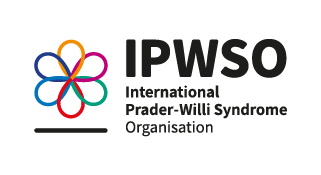 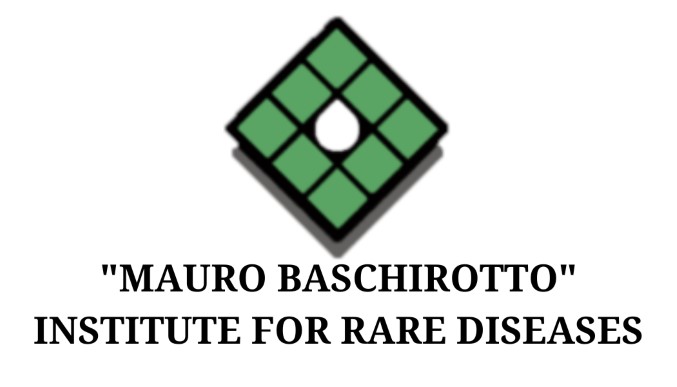 Clinical data collection formMajor findings in Prader-Willi syndrome: Profound neonatal hypotonia, weak suck, weak cry, first weeks. Tube feeding needed Hyperphagia starting at age 1-6 years, causing weight gain and obesity if food not controlled by others Small genitals, pubertal delay Short stature for family and no pubertal height spurt if not treated with growth hormone and/or sex steroids Global developmental delay Other frequent findings: Decreased foetal movement Infantile lethargy Hip dysplasia Behavioural problems after infancy Skin picking Sleep apnoea Small hands and feet (if not treated with growth hormone) Scoliosis Thick viscous saliva Esotropia, myopia Speech articulation defects Concrete thinking, strong visual memory “Table modified from Gunay-Aygun et al., 2001.” Please note that the features described in this table are not the only ones present at the various ages but in their absence the diagnosis of Prader-Willi syndrome is highly unlikely. The inclusion criteria are more relaxed for younger patients to ensure that all PWS cases are tested. As an example, hypothalamic hypogonadism is observed as genital hypoplasia at all ages in PWS but in younger individuals it is not included as a required criteria. References: Driscoll DJ, Miller JL, Cassidy SB. Prader-Willi Syndrome. [Updated 2023 Mar 9]. In: Adam MP, Mirzaa GM, Pagon RA, et al., editors. GeneReviews® [Internet]. Seattle (WA): University of Washington, Seattle; 1993-2023. Available from: https://www.ncbi.nlm.nih.gov/books/NBK1330/ Gunay-Aygun M, Schwartz S, Heeger S, O'Riordan MA, Cassidy SB. Pediatrics. 2001 Nov;108(5):E92. The changing purpose of Prader-Willi syndrome clinical diagnostic criteria and proposed revised criteria. doi: 10.1542/peds.108.5.e92. PMID: 11694676. Patient: Last name:  Last name First name: First name Date of birth: DD/MM/YYYY Sex: ☐Male ☐Female Country: Country Referring medical doctor (the results will be sent to this address: Referring medical doctor (the results will be sent to this address: Last name: Last name Last name: Last name First name: First name Institution: Institution Institution: Institution Address: Address Address: Address Zip/Post code: Zip/Post code City: City Country: Country Tel: Tel. Tel: Tel. E-mail: E-mail Clinical data: Clinical data: Clinical data: Clinical data: Clinical data: Clinical data: Current age: ____Years Current weight: ____ kg Current weight: ____ kg Current weight percentile: ____  Current height: ____ cm Current height percentile: ____  ☐ Hypotonia at birth with poor suck ☐ Hypotonia at birth with poor suck Days/weeks of tube feeding __________ Days/weeks of tube feeding __________ Days/weeks of tube feeding __________ Days/weeks of tube feeding __________ ☐ Hyperphagia (excessive interest in food and eating) ☐ Hyperphagia (excessive interest in food and eating) Age when noted ____ Self control of food intake ☐Yes ☐No Age when weight gain became a problem ____ Age when noted ____ Self control of food intake ☐Yes ☐No Age when weight gain became a problem ____ Age when noted ____ Self control of food intake ☐Yes ☐No Age when weight gain became a problem ____ Age when noted ____ Self control of food intake ☐Yes ☐No Age when weight gain became a problem ____ ☐ Hypogonadism ☐ Hypogonadism Males: History or presence of cryptorchism ☐Yes ☐No Small genitals for age ☐Yes ☐No Delayed puberty ☐Yes ☐No (Note: early adrenarche is prepubertal) Females: Small labia as newborn ☐Yes ☐No Age at menarche ____ Menstruation monthly ☐Yes ☐No Males: History or presence of cryptorchism ☐Yes ☐No Small genitals for age ☐Yes ☐No Delayed puberty ☐Yes ☐No (Note: early adrenarche is prepubertal) Females: Small labia as newborn ☐Yes ☐No Age at menarche ____ Menstruation monthly ☐Yes ☐No Males: History or presence of cryptorchism ☐Yes ☐No Small genitals for age ☐Yes ☐No Delayed puberty ☐Yes ☐No (Note: early adrenarche is prepubertal) Females: Small labia as newborn ☐Yes ☐No Age at menarche ____ Menstruation monthly ☐Yes ☐No Males: History or presence of cryptorchism ☐Yes ☐No Small genitals for age ☐Yes ☐No Delayed puberty ☐Yes ☐No (Note: early adrenarche is prepubertal) Females: Small labia as newborn ☐Yes ☐No Age at menarche ____ Menstruation monthly ☐Yes ☐No ☐ Global developmental delay ☐ Global developmental delay Brief description Brief description Brief description Brief description ☐ Cognitive impairment ☐ Cognitive impairment Brief description Brief description Brief description Brief description ☐ Behavioural problems (tantrums, controlling) ☐ Behavioural problems (tantrums, controlling) Brief description Brief description Brief description Brief description ☐ Other symptoms ☐ Other symptoms Brief description Brief description Brief description Brief description Previous testing: ☐ FISH analysis of the 15q11.2 region Results ☐ DNA methylation assessment (MS-MLPA or MS-PCR) Results ☐ Other tests (e.g. chromosomal microarray) Results Age at assessment Features Sufficient to Prompt DNA Testing Birth to 2 years Hypotonia that gradually improves, poor suck and appetite the first weeks to months 2-6 years Delayed motor milestones, hypotonia decreasing, a history of poor suck 2-6 years Global developmental delay 6-12 years Delayed motor milestones, a history of poor suck first weeks/months 6-12 years Global developmental delay 6-12 years Excessive eating (hyperphagia; obsession with food) with central obesity if uncontrolled >13 years Delayed muscle milestones, a history of hypotonia and poor suck first year >13 years Cognitive impairment, usually mild to moderate intellectual disability >13 years Excessive drive to eat (hyperphagia; obsession with food) with central obesity if uncontrolled >13 years Hypogonadism >13 years Behaviour problems (including temper tantrums and obsessive compulsive features) 